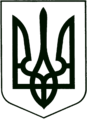 УКРАЇНА
МОГИЛІВ-ПОДІЛЬСЬКА МІСЬКА РАДА
ВІННИЦЬКОЇ ОБЛАСТІВИКОНАВЧИЙ КОМІТЕТ                                                           РІШЕННЯ №305Від 13.09.2022р.                                                         м. Могилів-ПодільськийПро внесення змін до рішення 14 сесії міської ради 8 скликання від 23.12.2021 року №449 «Про затвердження Програми«Благоустрій Могилів-Подільської міської територіальної громадина 2022-2024 роки»          Керуючись ст.ст. 25, 26, 38, 59 Закону України «Про місцеве самоврядування в Україні», відповідно до постанови Кабінету Міністрів України від 11.03.2022 року №252 «Деякі питання формування та виконання місцевих бюджетів у період воєнного стану», у зв’язку із збільшенням потреби з призначенням на поточний 2022 рік, -виконком міської ради ВИРІШИВ:1. Внести зміни до рішення 14 сесії міської ради 8 скликання від 23.12.2021 року №449 «Про затвердження Програми «Благоустрій Могилів-Подільської міської територіальної громади на 2022-2024 роки», а саме:1.1. Розділ 6 «Фінансування Програми» викласти у новій редакції: «для реалізації Програми «Благоустрій Могилів-Подільської міської територіальної громади на 2022-2024 роки» необхідно передбачити кошти бюджету Могилів-Подільської міської територіальної громади в сумі  90 195 700 грн, а саме:2022 рік – 30 931 000 грн;2023 рік – 27 822 100 грн;2024 рік – 31 442 600 грн.При можливості залучати кошти обласного та державного бюджетів.Послуги з поточного ремонту та утримання доріг – 45057,7 тис. грн, а саме:Санітарне очищення території громади – 16906,0 тис. грн, а саме:  Ремонтування та технічне обслуговування іншого електричного устаткування (мережі зовнішнього освітлення міста) – 14800,0  тис. грн, а саме:Послуги з озеленення території громади (косіння трави, видалення дерев, кущів, утримання клумб) - 4200,0 тис. грн, а саме:2022 рік – 1700,0 тис. грн;2023 рік – 1200,0 тис. грн;2024 рік – 1300,0 тис. грн.Інші роботи та послуги (поточний ремонт мережі зливової каналізації, тротуарів та інше) - 4942,0 тис. грн, а саме:2022 рік – 2242,0 тис. грн;2023 рік – 1300,0 тис. грн;2024 рік – 1400,0 тис. грн.Придбання (протиожеледна суміш, ж/б плити, автобусні зупинки, дорожні знаки та інше) - 3670,00 тис. грн, а саме:2022 рік – 1870,0 тис. грн;2023 рік – 850,0 тис. грн;2024 рік – 950,0 тис. грн.Водопостачання фонтанів (фонтани, полив скверів) - 620,0 тис. грн, а саме:2022 рік – 340,0 тис. грн;2023 рік – 140,0 тис. грн;2024 рік – 140,0 тис. грн». 1.2. Розділ 10 «Паспорт Програми «Благоустрій Могилів-Подільської  міської територіальної громади на 2022–2024 роки» викласти у новій редакції: «Загальні обсяги фінансування Програми – 90 195 700 грн».1.3. Визнати таким, що втратило чинність рішення виконавчого комітету Могилів-Подільської міської ради від 28.07.2022 року №244 «Про внесення змін до рішення 14 сесії міської ради 8 скликання від 23.12.2021 року №449 «Про затвердження Програми «Благоустрій Могилів-Подільської міської територіальної громади на 2022-2024 роки».	2. Контроль за виконанням даного рішення покласти на першого заступника міського голови Безмещука П.О..Міський голова					         Геннадій ГЛУХМАНЮК№ з/пПоточний ремонт та утримання доріг2022р.2022р.2023р.2023р.2024р.2024р.№ з/пПоточний ремонт та утримання дорігСума,  тис. грнОб’єм послугСума, тис. грнОб’єм  послугСума, тис. грнОб’єм послуг1.Аварійні роботи та експлуатаційне утримання доріг комунальної власності (ліквідація аварійних вибоїн, тріщин, просідань, напливів та герметизація тріщин в асфальтобетонному покритті) на території  м. Могилева-Подільського Вінницької області8598,08200 м29430,09000 м211400,010844 м22.Експлуатаційне утримання доріг комунальної власності (профілювання та відновлення профілю доріг з відсипним та  ґрунтовим покриттям) на території Могилів-Подільської міської  територіальної громади Вінницької області3401,0122 км3911,1140 км4497,8161 км3.Утримання вулично-дорожньої мережі. Відновлення дорожньої розмітки автомобільних доріг комунальної власності на території  м. Могилева-Подільського Вінницької області 1100,028,3 км1265,032,5 км1454,837,4 кмУсього тис. грн:Усього тис. грн:13099,014606,117352,6Разом тис. грн:Разом тис. грн:45057,745057,745057,745057,745057,745057,7№з/пСанітарне очищення2022р.2023р.2024р.1.Ліквідація стихійних сміттєзвалищ1430,01476,01600,02.Прибирання вулиць та громадських місць: підмітання, очищування та вивезення вуличного змету, снігу, наносів; санітарне оброблення: поливання вулиць водою, посипання сіллю, піском тощо5300,03500,03600,0Усього тис. грн:Усього тис. грн:6730,04976,05200,0Разом тис. грн:Разом тис. грн:16906,016906,016906,0№з/п Вуличне освітлення2022р.2022р.2023р.2023р.2024р.2024р.1.Послуги з поточного ремонту1300,01300,0850,0850,0950,0950,02.Послуги з технічного обслуговування (утримання)500,0 500,0 350,0350,0350,0350,03.Оплата за електричну енергію3150,0650826 кВт3550,0733471 кВт3800,0785124 кВтУсього тис. грн:Усього тис. грн:4950,04950,04750,04750,05100,05100,0Разом тис. грн:Разом тис. грн:14800,014800,014800,014800,014800,014800,0